t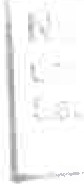 1 \ •NPÚ-ÚPS/ 3tfl26 1:JSmlouva o dílouzavřená podle zákona č. 89/2012 Sb., občanského zákoníku a zákona č. 20/1987 Sb., o státní památkové péči v platném zněnímezi smluvními stranamiNárodní památkový ústavValdštejnské nám. 3, PSČ 118 01 Praha 1 -Malá Strana IČ: 75032333, DIČ: CZ75032333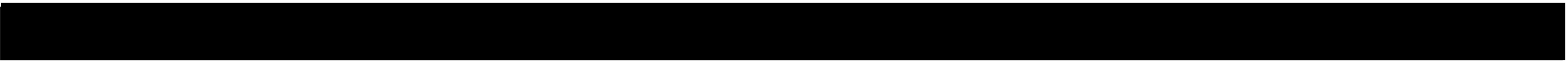 zastoupený: Mgr. Dušanem Michelfeitem, ředitelem UPS v Praze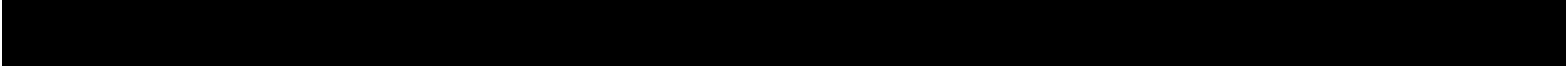 Doručovací adresa:Národní památkový ústav, územní památková správa v Praze Sabinova 373/5, 130 11 Praha 3(dále jen objednatel)a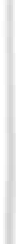 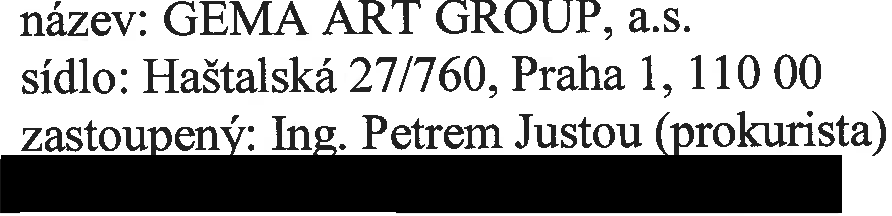 IČ: 26467741 DIČ: CZ26437741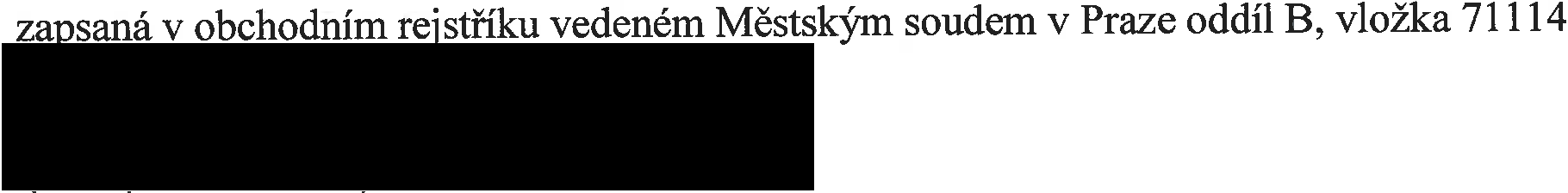 uzavírají tutosmlouvu o dílo na zhotovení restaurátorských prací:ProhlášeníZhotovitel  prohlašuje,  že je  způsobilý  k provedení  prací  tvořících  předmět  této  smlouvy o dílo.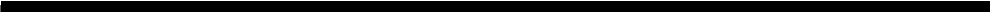 Odborné restaurátorské práce realizuj	ržitelJ?Ovolení k restau 4a zákona č. 20/1987Sb. o státní památkové péči) MK CR 17586/2002	v oboru restaurování malířských uměleckých děl - nástěnných maleb.Zhotovitel  prohlašuje,  že  ke  dni  podpisu  smlouvy  není  nespolehlivým   plátcem  DPH ve smyslu § 106a zákona o dani z přidané hodnoty, v platném znění, a není veden v registru nespolehlivých plátců DPH. Zhotovitel dále prohlašuje, že souhlasí s tím, aby v případě jeho vedení v registru nespolehlivých plátců DPH byla objednatelem odváděna DPH přímo správci daně.Výchozí podklady a údaje1.1. Podkladem pro uzavření této smlouvy je cenová nabídka zhotovitele, která byla vypracována dle zadávací dokumentace k veřejné zakázce malého rozsahu č.j. NPÚ- 420/50205/2018.Předmět smlouvy. Zhotovitel se zavazuje provést zajištění fragmentů historických omítek severního průčelí příčné zdi západního křídla hradu Krakovec, na st. p. č. 37 katastrální území:  672360 Krakovec u Rakovníka, číslo ÚS památek 28738/2-2664, adresa: Krakovec,  270 35 Petrovice u Rakovníka. Rozsah a specifikace prací viz dokumenty Položkový  rozpočet (Příloha č. 1) a Zadání restaurátorských prací (Příloha č. 2).Restaurátorský zásah bude proveden v souladu se schváleným restaurátorským záměrem, za dodržení podmínek závazného stanoviska, které k obnově památky vydá Městský úřad Rakovník. V průběhu realizace budou svolávány kontrolní dny, na kterých bude řešena aktuální problematika restaurování. Součástí realizace je zpracování restaurátorské zprávy, která musí mít náležitosti dané vyhláškou č. 66/1988 Sb., § 10/4. Zpráva bude předána ve 2 listinných pare a 3x na CD.3.1	.Ill I I I.IID. Termín a místo plnění3.2.  Místo  plnění:  hrad  Krakovec,  st.  p.  č.  37  katastrální  území:  672360  Krakovec u RakovníkaIV. Cena díla a platební podmínkyCena díla je odvozena z cenové nabídky zhotovitele, která je nedílnou součástí této smlouvy. Cena za řádně a včas dokončené a objednateli předané dílo v rámci plnění se sjednává jako cena nejvýše přípustná a nepřekročitelná, která kryje všechny náklady, poplatky a výdaje zhotovitele díla nutné k řádnému a včasnému splnění díla, aje v souladu s předloženým a oceněným položkovým rozpočtem stanovena na částku: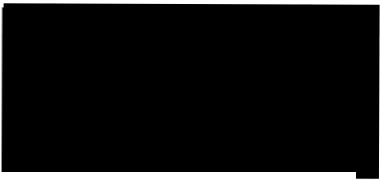 cena bez DPH DPH 21%celková cena včetně DPHV ceně díla, uvedené v čl. 4.1 . této smlouvy, jsou zahrnuty veškeré související a ostatní náklady spojené se zhotovením díla, i ty které nejsou obsaženy výslovně v cenové nabídce samostatně, ale zajišťují splnění účelu díla a tvoří součást ceny jednotlivých rozpočtových  položek.Sjednaná cena zahrnuje náklady včetně ceny materiálů, náklady na zpracování restaurátorské zprávy v smluvně požadovaném počtu pare. Také další služby související s realizací díla (např. náklady na zřízení, provoz a odstranění vybavení prostoru díla; náklady na odběr elektrické energie; montáž, pronájem a demontáž lešení; poplatky za skládky; náklady na dopravu) hradí zhotovitel a má je již zahrnuty v ceně díla.Celkovou nabídkovou cenu je možno měnit pouze v případě změn právních předpisů týkajících se výše daně z přidané hodnoty.Provedené práce budou propláceny na základě dílčí fakturace (dle položkového rozpočtu),  jejíž  přílohou  bude  soupis  provedených  prací  odsouhlasený  zástupcemobjednatele pro věci technické. Maximálně lze však fakturaci rozdělit do 4 částí, přičemž částka odpovídající 114 z celkové ceny díla bude proplacena až po předání díla. Přílohou závěrečné fakturace bude protokol o předání díla. Doba splatnosti faktur je 21 dní od doručeníZa zaplacení faktury se považuje odepsání příslušné částky z účtu objednatele.V. Zhotovení dílaDílo provede zhotovitel dle schváleného restaurátorského zameru, za dodržení podmínek závazného stanoviska a dle požadavků a pokynů příslušných zástupců objednatele.Zhotovitel je povinen přizpůsobit průběh provádění prací charakteru místa plnění, tak aby jeho provoz byl omezen co nejméně. Zadavatel si vyhrazuje, že veškerá provozní omezení v místě plnění musejí být předem konzultována s objednatelem, aby nedošlo k omezení pohybu nebo ohrožení osob v místě plnění.Zhotovitel je povinen provádět dílo prostřednictvím náležitě kvalifikovaných a odborně způsobilých osob. Odborné restaurátorské práce realizuje výhradně restaurátor s platným povolením k restaurování v příslušném oboru - restaurování uměleckořemeslných nástěnných maleb (ve smyslu § 14a zákona 2011987 Sb., o státní památkové péči) MK ČR, uvedený v článku Prohlášení této smlouvy).K prověření plnění finančního a věcného plánu provádění díla bude zástupce investora pravidelně svolávat kontrolní dny. Zhotovitel je povinen se kontrolního dne účastnit. O výsledku kontrolního dne bude sepsán samostatný zápis, který podepíší všichni zúčastnění.O průběhu realizace předmětu díla bude vyhotovena restaurátorská zpráva v rozsahu požadovaném § 10, odst. 4, vyhlášky č. 66/1988 Sb., kterou se provádí zákon č. 20/1987 Sb., o státní památkové péči. Zpráva bude předána ve 3 listinných pare a 3x na CD.Závazek zhotovitele provést dílo je splněn řádným dokončením díla. Za dokončené se pokládá takové dílo, které nebude mít při předání a převzetí jedinou vadu nebo jediný nedodělek.Zhotovitel je povinen odstranit zařízení v místě plnění a vyklidit místo plnění nejpozději v den předání a převzetí díla, pokud se strany nedohodnou jinak. Za vyklizené se považuje místo plnění zbavené všech odpadů a nečistot a uvedené do stavu předpokládaného zadáním prací. Nevyklidí-li zhotovitel místo plnění ve sjednaném termínu, je objednatel oprávněn zabezpečit vyklizení místa plnění třetí osobou a náklady s tím spojené uhradí objednateli zhotovitel.Práva a povinnosti zhotoviteleZa prováděné dílo nese zhotovitel odpovědnost až do jeho řádného ukončení a předání objednateli.Zhotovitel  nese  odpovědnost  za plnění  části  díla,  ke  kterému   využívá   třetích osob -poddodavatelů (viz Příloha č. 3).Zhotovitel je oprávněn provádět části díla s pomocí jiných poddodavatelů pohybujících se v místě provádění díla poté, co objednateli prokazatelně písemně oznámí identifikaci poddodavatele a práce, které má poddodavatel provést.Zhotovitel před zahájením prací předá objednateli seznam pracovníků, kteří budou smluvní dílo provádět. Tento seznam bude zhotovitel průběžně aktualizovat. Zajistí, abyjeho pracovníci se pohybovali pouze v prostorách určených objednatelem a využívali stanovené přístupové cesty.Zhotovitel je povinen trvale udržovat na předaném místě pořádek a čistotu, v případě potřeby úklid prostor dotčených provozem zhotovitele a průběžně na svůj náklad bude odstraňovat odpady vzniklé jeho činností.Zhotovitel je povinen dodržovat veškeré technické i právní předpisy zejména na úseku životního prostředí, nakládání s odpady, bezpečnosti práce, provozu pozemních komunikací, památkové péče apod.Zhotovitel odpovídá za dodržování předpisů BOZP a PO. Zhotovitel musí zajistit bezpečnost všech osob, v době provádění prací, jedná se především o dodržování bezpečnostních předpisů, zohlednění bezpečnostních, provozních a hygienických požadavků, a to i za nutnosti zajištění opatření, které hradí zhotovitel a má je již zahrnuty v ceně díla. Zhotovitel bude postupovat tak, aby jeho činnost neměla nepříznivý dopad na životní prostředí.Zhotovitel před započetím realizace díla předloží objednateli časový a finanční harmonogram prací, který bude dle potřeby v průběhu realizace díla aktualizovat.Na základě zaslané výzvy zástupcem objednatele (postačí výzva elektronickou poštou) je zástupce zhotovitele povinen zúčastnit se pravidelných kontrolních dnů, případně jednání s orgány státní správy.6.1O. Na požádání objednatele je zhotovitel povinen předložit doklady o materiálech použitých pro zhotovení díla.V případě přerušení plnění díla je zhotovitel povinen zajistit ochranu a bezpečnost pozastaveného díla proti zničení, ztrátě nebo poškození, včetně skladování věcí opatřených k provádění díla, a to na své náklady.Zhotovitel je povinen před prováděním díla zjistit překážky a v průběhu provádění díla i skryté překážky bránící jeho řádnému dokončení. Je povinen bez zbytečného odkladu to oznámit objednateli a navrhnout mu změnu způsobu provádění díla. Do dosažení dohody o změně je oprávněn provádění díla přerušit.Zhotovitel je povinen být pojištěn proti škodě způsobené činností zhotovitele třetí osobě v minimální výši 500 000 Kč po celou dobu plnění této zakázky.Zhotovitel se zavazuje, že v případě, pokud se stane nespolehlivým plátcem daně, bude nejpozději do 5 kalendářních dnů ode dne, kdy tato skutečnost nastala, o ní objednatele informovat. „Informováním" se rozumí den,  kdy objednatel předmětnou informaci prokazatelně  obdržel.Zhotovitel se zavazuje během plnění smlouvy (zhotovování předmětu díla) i o ukončení smlouvy (i po jeho předání objednateli) zachovat mlčenlivost o všech skutečnostech, o kterých se dozví od objednatele v souvislosti s plněním smlouvy (se zhotovením díla).Zhotovitel je podle ustanovení § 2 písm. e) zákona č. 320/2001 Sb„ o finanční kontrole ve veřejné správě a o změně některých zákonů (zákon o finanční kontrole), ve znění pozdějších předpisů, osobou povinnou spolupůsobit při výkonu finanční kontroly prováděné v souvislosti s úhradou zboží nebo služeb z veřejných výdajů.Práva a povinnosti objednateleObjednatel se zavazuje ve lhůtě sjednané pro provedení díla řádně dokončené dílo převzít a ve sjednané výši a sjednaným způsobem zaplatit splátky i cenu za dílo.Objednatel je oprávněn kontrolovat provádění díla. Zjistí-li, že jej zhotovitel provádí v rozporu  se  svými  povinnostmi,  může  se  dožadovat  bezplatného  odstranění  vadvzniklých touto činností zhotovitele. Nevyhoví-li zhotovitel výzvě k odstranění vad, je objednatel oprávněn dílo přerušit do doby odstranění vad či od této smlouvy odstoupit.Objednatel je oprávněn odstoupit od této smlouvy v případě, že zjistí závažné porušení smluvních vztahů ze strany zhotovitele.Objednatel má právo kontroly díla v každé fázi jeho provádění.Objednatel je oprávněn termíny realizace díla prodloužit, případně práce přerušit či zcela ukončit.  V takovém  případě  je  povinen  zaplatit  veškeré  skutečně  provedené  práce a dodaný materiál na zakázce.Objednatel předem schvaluje každého poddodavatele.Objednatel se zavazuje poskytnout potřebnou součinnost nutnou pro řádné plnění předmětu této smlouvy.Pokud faktura neobsahuje všechny zákonem a smlouvou stanovené náležitosti, je objednatel oprávněn ji do data splatnosti vrátit s tím, že zhotovitel je  poté povinen vystavit novou fakturu s novým termínem splatnosti. V takovém případě není objednatel v prodlení s úhradou.Vyšší mocZhotovitel není odpovědný za částečné nebo úplné nesplnění smluvních závazků, jestliže se tak stalo v důsledku vyšší moci, přičemž za vyšší moc se pokládají okolnosti, které   vznikly   po   uzavření   smlouvy   v   důsledku   stranami   nepředvídatelných a neodvratitelných událostí mimořádné povahy a mají bezprostřední vliv na plnění předmětu smlouvy (např. živelné pohromy apod.).Pokud nastoupí vyšší moc, je zhotovitel povinen o jejím vzniku a vlivu  na plnění smlouvy okamžitě písemně informovat druhou stranu a provést neodkladně taková opatření, aby byly zmírněny, popř. vyloučeny škody způsobené vyšší mocí a z ní plynoucího neplnění závazků.Pokud by vyšší moc způsobila odložení plnění smluvních závazků o více než měsíc, zavazují se smluvní strany jednat o dalších opatřeních, resp. o postupu v další realizaci smlouvy. V případě, že se smluvní strany nedohodnou, je objednatel oprávněn okamžitě od této smlouvy písemně odstoupit.Odpovědnost za vadyZhotovitel odpovídá za jakost provedení díla, jakož i za kvalitu výrobků a materiálů použitého k jeho zhotovení.Zhotovitel se zavazuje uhradit objednateli  škody a náklady, které event. Vzniknou vadným plněním zjištěným v průběhu prací.Zhotovitel poskytuje objednateli na trvanlivost provedeného díla, kvalitu použitého materiálu a kvalitu provedených prací záruku v délce 60 měsíců. Záruční doba díla začíná běžet dnem předání a převzetí hotového díla objednatelem při dodržení pokynů pro následnou péči o zrestaurované dílo.Záruční doba se nevztahuje na výrobky a materiály u nichž je výrobcem udávána kratší záruční doba nebo životnost než poskytnutá záruka zhotovitelem.Záruční lhůty se prodlužují po dobu počínající datem uplatnění oprávněné reklamace a končící dnem převzetí odstraněné vady.Zhotovitel odpovídá za vady, které má předmět v době odevzdání objednateli, za vady projevené po odevzdání díla odpovídá jen v případě, že jejich příčinou bylo porušenípovinností při provádění restaurátorských prací.Zhotovitel neodpovídá za vady díla, které byly způsobeny použitím podkladů a věcí poskytnutých objednatelem a zhotovitel ani při vynaložení veškeré péče nemohl zjistit jejich nevhodnost, nebo na ni upozornit objednatele, ale ten na jejich použití trval.Zhotovitel se zavazuje vady odstranit v co nejkratší technicky možné lhůtě - tennín odstranění vad dohodne písemně.Objednatel se zavazuje, že případné reklamace uplatní bezprostředně po jejich zjištění písemně do rukou oprávněného zástupce zhotovitele.9.1O. Pokud objednatel nereklamoval zjevné vady a nedodělky řádně a včas, zaniká jeho právo z odpovědnosti za tyto vady a nedodělky.Předání a převzetí díla1O. I . Závazek zhotovitele provést dílo je splněn řádným dokončením díla. Za dokončené se pokládá takové dílo, které nebude mít při předání a převzetí jedinou vadu nebo jediný nedodělek.10.2. O  předání   díla  bude  vyhotoven   předávací   protokol   podepsaný   objednatelem a zhotovitelem. Tento protokol bude přílohou závěrečné fakturace zhotovitele.Smluvní pokutySmluvní pokuta se sjednává pro případ prodlení zhotovitele s řádným ukončením, I '"'  I• I   11   I    .	...ýši 0,2% z celkové sjednané ceny za každý den prodlení, nejméně Smluvní pokuta je splatná do 15 dnů po předání vyúčtování smluvnípokuty objednatelem.Náhrady škody způsobené porušením povinností, na které se vztahuje smluvní pokuta, se lze domáhat ve výši přesahující smluvní pokutu. Zaplacením smluvní pokuty závazek plnit sjednané povinnosti nezaniká.10.2. Smluvní pokuta ve výši	se sjednává pro případ, že objednatel zjistí, že odborné restaurátorské práce provádí jiná fyzická osoba, než osoba uvedená v článku Prohlášení této smlouvy.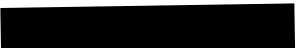 Smluvní pokuta ve výš	se sjednává pro každý jednotlivý případ, kdy objednatel zjistí, že zhotovitel plní zakázku pomocí jiných osob, než které byly dle bodu 6.3. smlouvy schválené objednatelem jako poddodavatel.V případě nesplnění nebo opožděného splnění povinnosti dle bodu 6.14 je zhotovitel povinen uhradit objednateli smluvní pokutu v částce rovnající se výši DPH připočítané k ceně díla uvedené v této smlouvě, a to za každý jednotlivý případ porušení povinnosti. Uhrazení smluvní pokuty se nikterak nedotýká nároku na náhradu škody způsobené porušením této povinnosti.XII. Další ujednání12.1. Ukončením	trvání	smlouvy	nezaniká	právo	na	uplatnění	záručních	podmínek v provedeném rozsahu díla, právo na náhradu škody a smluvní pokutu.Vlastnické právo k zhotovované věciVlastnické právo k opravované věci nepřechází na zhotovitele.Objednatel bere na vědomí, že má právo k užití průvodní dokumentace ponzené zhotovitelem k účelům publikovaným v zákoně č.20/1987 Sb. v úplném znění a bere na vědomí, že k dalšímu nebo jinému užití je nezbytný souhlas restaurátora (viz §12 zákona č.89/1990 Sb„ o dílech literárních, vědeckých a uměleckých - autorský zákon v úplném znění).Závěrečná ustanovení14.1. Smluvní strany berou na vědomí, že tato smlouva může podléhat uveřejnění dle zákona č. 340/2015 Sb„ o zvláštních podmínkách účinnosti některých smluv, uveřejňování těchto smluv a o registru smluv (zákon o registru smluv), ve znění pozdějších předpisů. O tom, zda tato smlouva bude v registru uveřejněna, rozhoduje objednatel.Tato smlouva nabývá platnosti a účinnosti dnem podpisu oběma smluvními stranami. Pokud tato smlouva podléhá povinnosti uveřejnění dle předchozího odstavce, nabude účinnosti dnem uveřejnění.Změna smlouvy je možná pouze na základě písemného souhlasu  obou smluvních stran, a to formou písemných oboustranně schválených dodatků.Informace k ochraně osobních údajů jsou ze strany NPÚ uveřejněny na webových stránkách www.npu.cz v sekci „Ochrana osobních údajů".V ostatním se smluvní vztah řídí Občanským zákoníkem.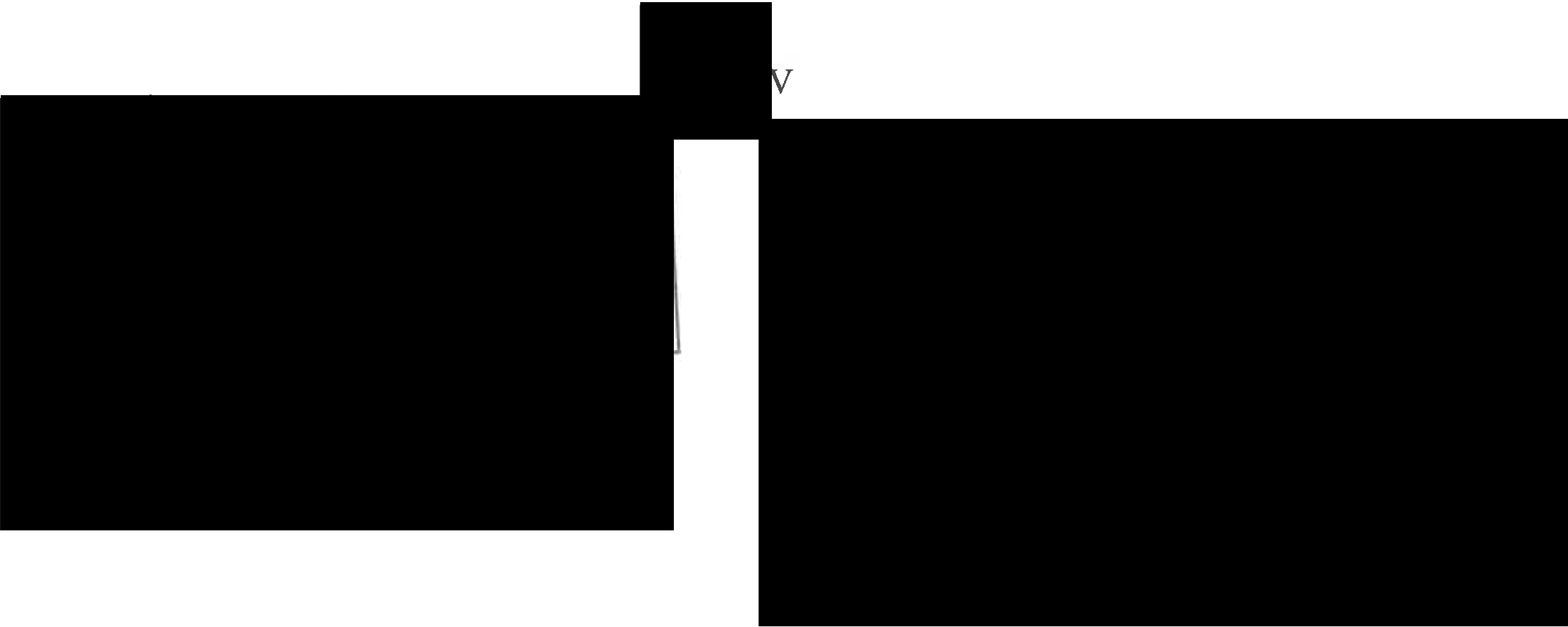 Přílohy:Příloha č. 1 -Položkový rozpočetPříloha č. 2 -Zadání restaurátorských prací Příloha č. 3 - Seznam poddodavatelůPoložkový rozpočet k veřejné zakázce malého rozsahu na služby č.j. NPÚ-420/50205/2018SH Krakovec, zajištění fragmentů historických omítekGEMA ART GROUP, a.s.Zhotovitel:Haštalská TTnao. Praha 1, 110 ooAdresa:J(';:Položka č.	Název položky	Nabldková cena v KčKompletní dokumentace stavu omflek před restaurovánlm2.	Stratigrafický průzkum omftkových a nátěrových vrstevOdstraněni druhotných zásahůPrekonsolidace havarijni části omítkových vrstev - lokálnl obtmelenl a nutná hloubková injektážPovrchové čištění suchou cestouPlošná konsolidace plochy fragmentů omltekObtmelenl fragmentů omitek tónovaným vápenným štukemHloubková injektáž9.	Lokálnf tmeleni v ploše fragmentů omltek tónovaným vápenným štukem10.Restaurátorská zpráva vypracovaná v rozsahu požadovaném § 1O, odst. 4, vyhlášky č.66/1988 Sb., kterou se provádi zákon č. 2011987 Sb., o státni památkové péči. - 2 listinná pare + 3 x na CD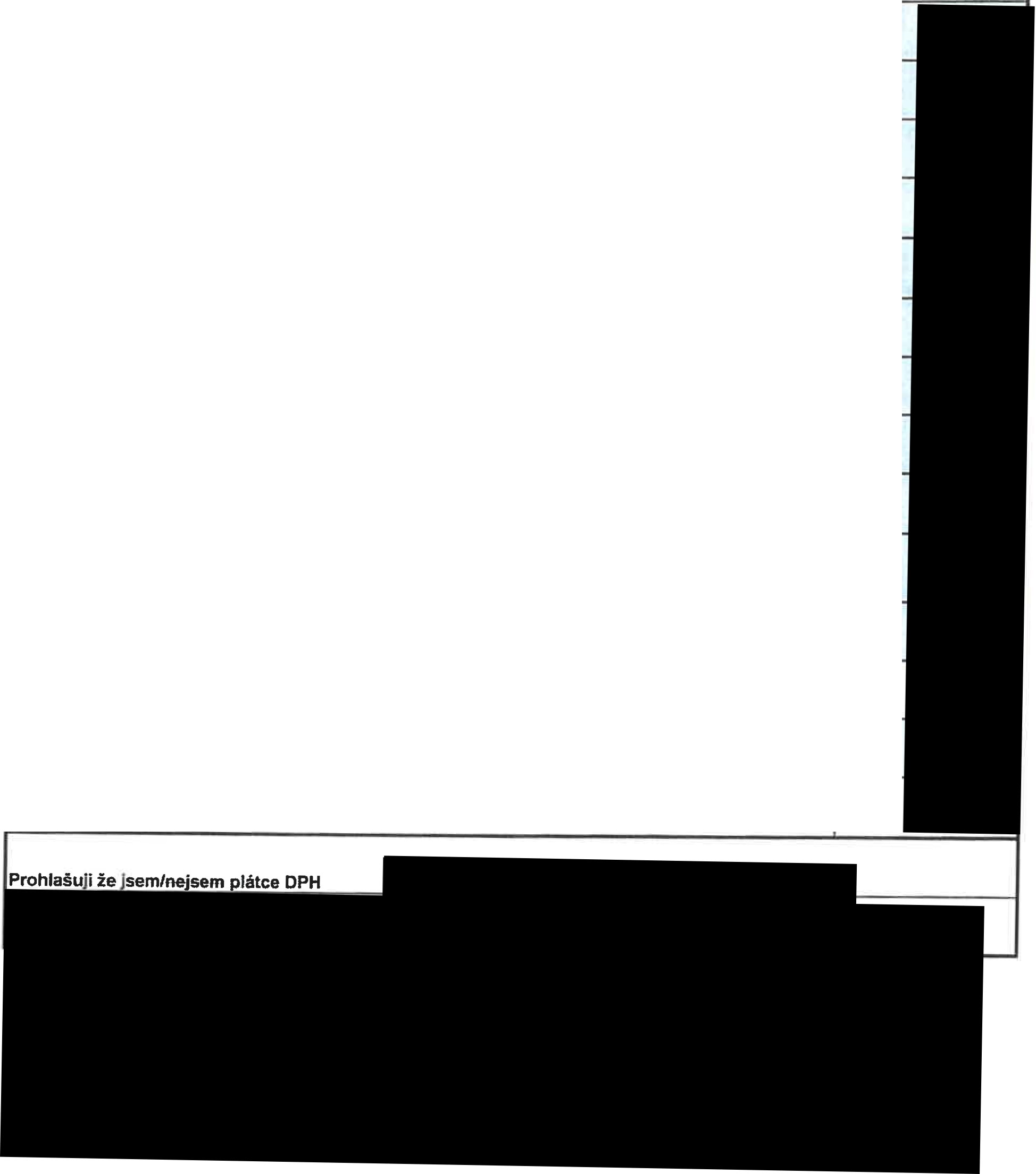 Ostatnl náklady (montáž, pronájem a demontáž lešenl), veškeré ostatnf náklady nezbytné pro realizaci dila)Celková cena za zhotoveni díla bez DPH DPH J_{. %Celková cena za zhotoveni dila včetně DPHVeřejná zakázka malého ro:t_'\ahu na služby c;,j. NPÚ-420/50205/2018Zadání restaurátorských pracíNázev kulturní památky:        Hrad KrakovecAdresa:	K rakovec, 270 35 Petrovice u Rakovníka Katastrální území:	Krakovec u Rakovníka 672360Číslo ÚS památek:	28738/2-2664 Vlastník kulturn í památky:	Česká republi kaPrávo hospodaření:	Národní památkový ústav, IČ 75032333Národní památkový ústav, státní příspěvková organizace  Ministerstva  kultury  České republik y, Vás vyzývá k podání cenových nabídek k veřejné zakázce „SH Krakovec, zajištění  fr.tgmentů   historických    omítek".Před mět zadáníZjištění fragmentů historických omítek na severním prí1čelí příčné  zdi  západního  křídla hradu nad schodištěm. Součástí plnění je také z"-jištění lešení, z kterého budou práce realizovány.Popis  stávajícího  stavu Rozměry: celkem I O m 2Na severním průčelí příčné zdi západního kříd la hradu nad schodištěm, které vede do sklepních prostor hradu, v úrovni druhého patra se nachází fragmenty historických om ítek. Omítkové kry jsou na mnoha místech uvol něné a h rozí jejich odpadnutí.Před pokládaný rozsah a postup restau rMorských prací:kompletní dokumentace stavu omítek před restaurován ímstratigrafický průzkum omítkových a nátěrov)1ch vrstevodstranění druhotn)1ch zásahůprekonsol idace havarijní části omítkových vrstev - lokální obtmelení a nutná hloubková injektážpovrchové čištění suchou cestouplošná konsolidace plochy fragmentů om ítekobtmelení fragmentů om ítek tónovaným vápen ným štukemhloubková injektážlokální tmelení v ploše fragmentů omítek tónovaným vápen ným štukem1O. restau rátorská  zpráva  vypracovaná  v rozsa hu  požadovaném  §  1O,  odst.  4,  vyhlášky č.66/1988 Sb., kterou se provád í zákon č. 20/1987 Sb„ o státní památkové péči.Restaurátorsk)1   zásah    bude   proveden    v souladu   s výše   uvedeným    postupem    prací, za dodržen í podm ínek závazného stanoviska. Zhotovitel zajist í  montáž  lešen í kvalifikovanou  osobou. (Předpoklad výšky lešení d le zpi'1sobujeho založení cca 7 - 12 m).Vcř"jmí ;-.ukázka malého ro7sahu na služby č.j. NPÚ-420/50205/2018Prohlídka předmětu díla plněníZadavatel  umožňuje  všem  uchazečům  o zakázku  proh lídk u  před mětt kterou si lze individuál ně domluvit   e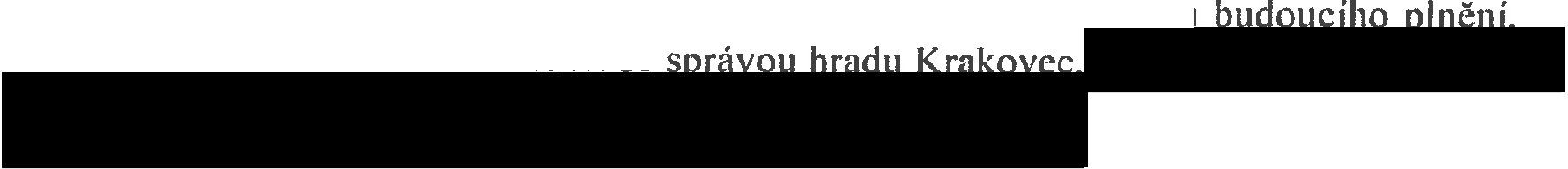 Místo a doba plnění dílaAreál státn ího hradu Krakove                                                     Práce musí probíhat za vhodných  klimatických  podm ínek!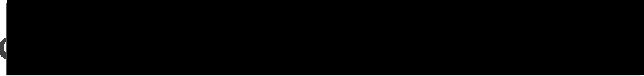 •  I •  I ,  I I  I I	né zakázkyPožadavky na zpracování nabíd kySoučástí nabídky bude vyplněný a podepsaný položkový rozpočet, viz přílohy zadávací dokumentace.  Všechny  položky  v rozpočtu  musí  být  naccnčny  nenulovou   hodnotou a to iv případě, že uchazeč nepředpokládá j jich realizaci. V položkovém rozpočtu musí být uvedena cena bez DPH a v případě, že uchazeč je plátce DPH, musí být zvlášť vyčíslena DPH a uvedena cena včetně DPH. V opačném případě musí uchazeč k nabídce připsat prohlášení, že není plátcem DPH.Součástí nabídky  musí být  vyplněný  a podepsaný  Závazný  návrh  smlouvy o d ílo, viz říloh   zadávací dokumentace.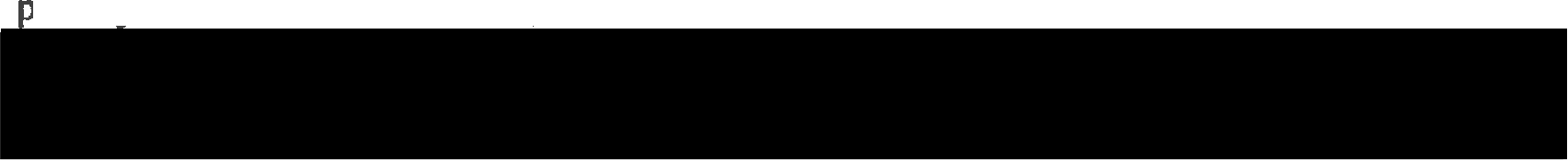 3)Hodnotící kritériumnejnižší nabídková cena bez DPHPřílohy zadávací dokumentace:formulář cenové nabídky, viz příloha Položkový rozpočet (ve formát u pdf)závazný Návrh smlouvy o dílo, viz příloha Závazný návrh smlouvy (ve formátu pdt)fotografie aktuální situace fragmentu omítek (ve formátu jpg)Příloha č. 3Seznam poddodavatelů,  kteří  se budou  na zodpovědnost  zhotovitele  podílet na plnění prací na veřejné zakázce „SH Krakovec, zajištění fragmentů historických omítek"I	I·	IIČ:72923628Určení části veřejné zakázky, kterou bude poddodavatel plnit: Restaurátorské práce8